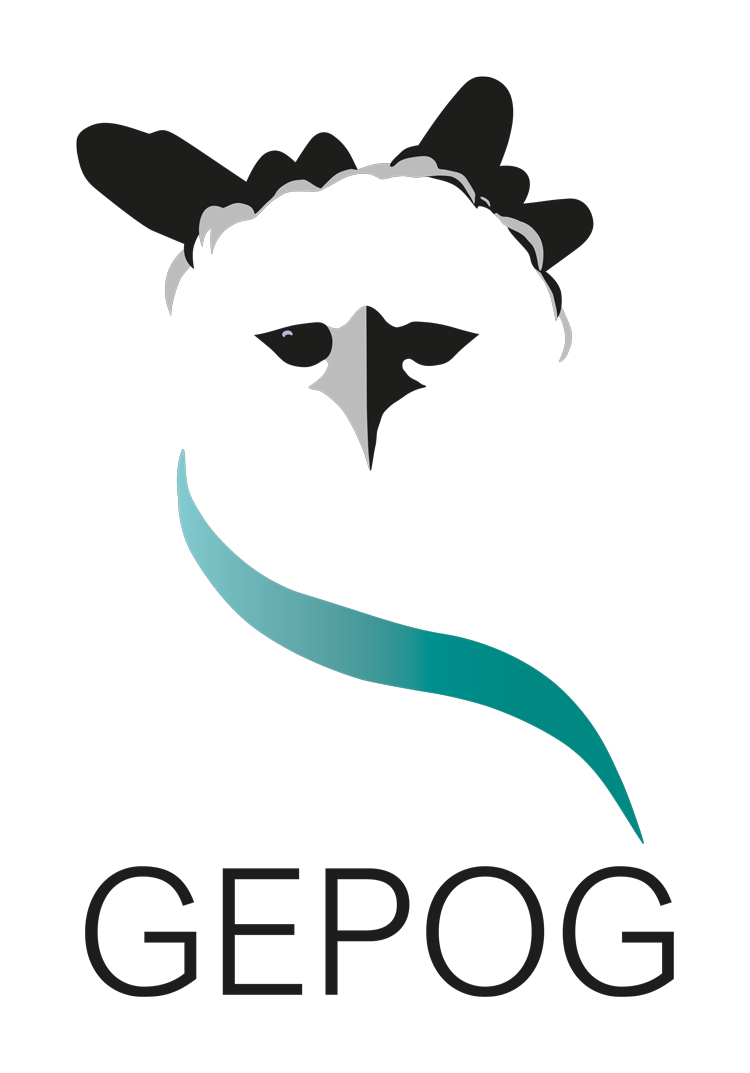 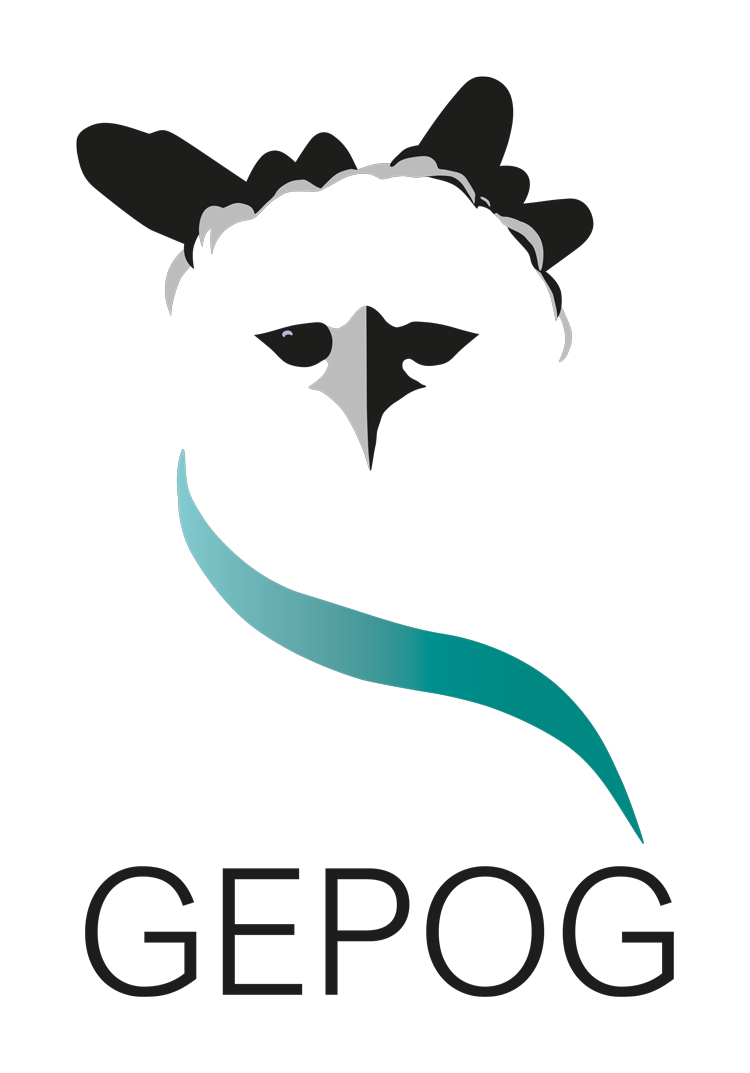 PrésentationContexte, enjeux et rappel des objectifs (1000 car. max) :Le Coq-de-roche est une espèce emblématique du territoire. Les mâles se regroupent pour parader à proximité de grottes/abris sous roches nécessaires à la nidification de l’espèce. Sur la Montagne de Kaw, une partie de la population est suivie par le GEPOG depuis 2008. Depuis 4 ans, des questions se posent sur la fréquentation humaine des grottes et donc sur l’impact de cette fréquentation sur la reproduction du Coq. En effet, le succès reproducteur de la population a diminué et des traces de passages dans les grottes ont été relevés au cours des suivis. Il apparait indispensable de tester des méthodologies d’évaluation de la fréquentation sur ces sites. L’utilisation de pièges photographiques de petites tailles pour détecter et quantifier les passages dans les grottes apparait une bonne méthodologie à tester. Ceux-ci seront installés aux entrées des grottes et/ou dans les grottes en fonction des conditions de terrain. Les photos seront relevées tous les deux mois et analysées. Une évaluation du succès reproducteur sera effectuée parallèlement afin d’identifier une corrélation entre celui-ci et la fréquentation estimée via le matériel photographique.Principales évolutions du contexte et réorientations en fonction des conditions d’exécution (500 car. max - évènements externes ayant influé significativement sur l’exécution du micro-projet (favorables ou défavorables))Contrairement à ce qui avait été envisagé, les modèles des appareils photos, qui avaient été choisis dans le cadre du projet, n’étaient plus disponibles au moment de passer la commande. Le choix des nouveaux appareils a retardé leur pose. Ainsi, les appareils ont été positionnés en janvier-février 2022 au lieu de décembre comme envisagé initialement dans le projet.Par ailleurs, sur les 15 appareils photos achetés, un a présenté des soucis dès son installation. La Réserve naturelle nationale des Marais de Kaw a mis à disposition un de ses appareils photo sur une des grottes de la réserve.Rappel des partenaires du micro-projetLa réserve naturelle nationale des Marais de Kaw-RouraBilan technique et financierExécution techniqueTâches réalisées et productions : renseigner le tableau en page 4 (commentaires, 300 car. max)Toutes les tâches prévues dans le projet ont été réalisées : achat du matériel, pose du matériel, relevés des pièges photos (de février à juillet), analyse des données et rédaction du rapport final.Résultats obtenus : renseigner le tableau en page 4 avec les résultats prévus (commentaires, 300 car. max)le dispositif de suivi par piège photo a été évaluéle succès reproducteur estiméet de premières conclusions quant à l’évaluation de l’impact de la fréquentation sur le succès reproducteur ont été formuléesBilan des partenariats engagés (présentation des partenariats engagés, 500 car. max)                                                                                                                                                                                                                                                                                                                                                                                                                                                                                                                                                                                                                                                                                                                                                                                         Sur le territoire de la RNN de Kaw-Roura, les suivis ont été réalisés en partenariat avec les agents de la Réserve.Exécution financière : à remplir si structure hors associationBudget récapitulatif des dépenses réellement engagées dans le cadre du micro-projetCertifié conforme par la personne habilitée à certifier les comptes (Nom, statut, signature et cachet)Commentaires éventuels sur l’exécution financièreAttention : les frais de structure ne sont pas pris en charge, la rémunération éventuelle des salariés concernés par le micro-projet se fait sur la base du coût réel journalier (fiches de paie à l’appui).Perspectives après micro-projet et conclusionStratégie de sortie de micro-projet adoptée (le cas échéant) (la destination des matériels et équipements (joindre en annexe un bref inventaire), les mesures prises pour garantir la pérennité des acquis et/ou leur réplication, communication autours du micro-projet/ valorisation - 400 car. max.)Concernant les équipements acquis dans le cadre du projet (pièges photo), ils sont conservés au GEPOG et seront utilisés lors de futurs projets.Leçons à tirer pour de futurs micro-projets (dont éléments et acquis réplicables du micro-projet - 400 car. max)Ressortent de ce projet, les points de vigilance suivants :pour de prochains suivis, il conviendra d’améliorer l’étanchéité des pièges photoégalement, une réflexion plus poussée sur le positionnement des pièges photo sera à conduire au vu de l’expérience de cette annéeY a-t-il eu un effet de levier grâce à Te Me Um (accès à d'autres financement et/ou perspectives de poursuivre avec un projet de plus grande envergure ? Si oui, merci d'expliquer - 500 car. max)Le financement Te Me Um était adapté au dimensionnement et à l’ambition de ce projet.Des projets de plus grande ampleur sont envisagés dans l’avenir afin de continuer à étudier le Coq-de-roche et son succès reproducteur :identification automatisée de nouveaux sites de reproduction via l’étude d’une signature LIDARcaractérisation des paramètres biotiques et abiotiques des grottes utilisées par l’espèceétude des marqueurs génétiques de l’espèce pour identifier la possibilité de réaliser une étude génétiquele cas échéant, réalisation d’une étude génétique des populations via le recours à une thèseArticle pour le site internet (500 car. max, possibilité de joindre des documents ou liens)Ce projet a eu pour objectif d’une part d’étudier la reproduction du Coq-de-roche et d’autre part d’évaluer l’impact de la fréquentation humaine sur le succès reproducteur de l’espèce. Le suivi effectué cette année confirme la nécessité de réaliser le suivi entre février et mai avec une période de reproduction centrée entre février et avril, un pic de ponte en février et de jeunes en mars. La tendance à la baisse du succès reproducteur est confirmée encore cette année. Enfin, plusieurs grottes suivies ont été visitées pendant la période de reproduction du Coq-de-roche. Même si le nombre de grottes suivies n’est pas assez élevé pour analyser statistiquement les résultats, cette fréquentation humaine des grottes pourrait contribuer à la baisse du succès reproducteur.Pour mémoire liste des pièces à fournir :- la présente fiche complétée- au moins 3 photos assorties des crédits au format jpeg ou png de minimum 1000 pxl de côté- les productions et livrables associés au micro-projet- pour les associations, document Cerfa n°15059*02 Compte-rendu financier de subvention complété.- l’OFB se réserve le droit de demander spécifiquement les factures des dépenses prises en charge par Te Me Um Structure, personne en charge du projet et statutGEPOG, Alizée Ricardou, chargée de programmeCoût total du projet (en euro)10 000 €Montant du financement sollicité (respectivement en valeur et % du coût total)10 000 €Lieu de réalisationMontagne de KawContact (mail et tel)alizee.ricardou@gepog.org0694432700Points d'évaluationDescription des actions du micro-projet Résultats prévus du micro-projetRésultats obtenus du micro-projet (indicateurs)Résultats différés du micro-projetAmélioration dans la préservation de la biodiversitéAchat du matérielPose du matérielRelevés des photos et comptage des passagesAnalyse des donnéesRapport finalDispositif de suivi par pièges photo évaluéSuccès reproducteur estiméEvaluation de l’impact de la fréquentation sur le succès reproducteur Suivi de la reproduction 2022 via des passages en février, mars, avril et maiSuivi de la fréquentation humaine de 15 grottes par pièges photo avec relevés de février à juillet.Dispositif de suivi par pièges photo évaluéSuccès reproducteur estiméPremières conclusions quant à l’impact de la fréquentation sur le succès reproducteur formulées mais pas d’évaluation statistiqueEvaluation statistique de l’impact de la fréquentation humaine sur le succès reproducteurEgalement, ces résultats n’étaient pas fixés initialement mais seraient à poursuivre dans un prochain projet :Sensibilisation des visiteurs individuels (naturalistes et autres) et des guides touristiques.Partenariats (diversité des statuts)RNN de Kaw-Roura : mise en œuvre des suivis sur le territoire de la RNNRNN de Kaw-Roura : il est espéré que les agents poursuivent les suivis Coq de roche et qu’ils mènent des actions de sensibilisation pour éviter la fréquentation des grottes.PREVISONNELPREVISONNELREELREELREELREELREELDétail des coûtsIntitulé de la dépenseQuantité et coût unitaireCoût total de l’actionQuantité et coût unitaireCoût total de l’actiondont auto-financementdont financement demandé à l’OFB dans le cadre de Te Me Umdont autres financementsPersonnel permanent partiellement affecté au projetEncadrement du micro-projetPersonnel permanent partiellement affecté au projetAutrePersonnel non permanentPersonnel non permanentDéplacementsDéplacements (ie vols longs courriers)DéplacementsDéplacements locauxDéplacementsHébergementDéplacementsRestaurationEquipement (ie dépenses d'équipement/investissement imputables au projet)Equipement (ie dépenses d'équipement/investissement imputables au projet)AutreLocation salle et matérielAutreHonoraires prestatairesAutreEdition (ex : frais d’impression)TotalTotal